Publicly Engaged Scholarship Evaluation Rubric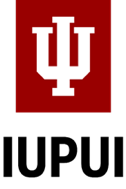 [adapted from University of Minnesota-Twin Cities, 2018; Jordan, 2007; Wood et al. 2016]About: The landmark study Scholarship Assessed (Glassick et al. 1997) helped establish common dimensions of quality that characterize all scholarship (i.e., teaching, research, service, engagement). This rubric incorporates multiple foundational studies on the evaluation of engaged scholarship in higher education. For questions about IUI’s adaptation of the rubric, please contact Margie Ferguson, mferguso@iupui.edu or Keith Avin, keigavin@iu.edu. Publicly engaged scholarship characteristics: Publicly Engaged Scholarship (PES) has several attributes that may distinguish it from traditional scholarship:Products are often published and disseminated in both traditional disciplinary outlets and non-traditional venues and formats [e.g. digital, installations, performances, exhibitions, datasets, manuals, policy briefs, etc.]Work is often multi-, inter- or transdisciplinary.Scholarly products often include multiple co-authors, including community partners and students, who contribute to the work in significant wayIntegrated approach of research, teaching, and service that challenges traditional compartmentalization into a single category (e.g., teaching, research, service).The work requires significant relationship-building with external partners to maximize its quality and impact.In applying the following criteria, the Review Committee is mindful of the variation in contexts, the breadth of faculty work, and departmental promotion and tenure guidelines.CriteriaIndicatorsEvaluation/Comments1. Clear Academic & Community Change GoalsObjectives definedClear purpose and focus of inquiryThe scholar provides evidence of clear goals such as—Stating the basic purpose of the work and its value for the discipline(s) AND the public goodDocumenting the alignment between the scholarship and the scholar’s role, departmental priorities, and university missionDefining goals and objectives that are realistic and achievableIdentifying significant intellectual questions in the discipline or practice AND for the community/external stakeholders with whom the scholar is partneredArticulating a coherent program of inquiry/research and objectivesArticulating goals for teaching, student learning and/or program development thatare mutually beneficial to the university and to the involved community/external stakeholdersNot ObservedEmergentSatisfactoryExemplary1. Clear Academic & Community Change GoalsObjectives definedClear purpose and focus of inquiryThe scholar provides evidence of clear goals such as—Stating the basic purpose of the work and its value for the discipline(s) AND the public goodDocumenting the alignment between the scholarship and the scholar’s role, departmental priorities, and university missionDefining goals and objectives that are realistic and achievableIdentifying significant intellectual questions in the discipline or practice AND for the community/external stakeholders with whom the scholar is partneredArticulating a coherent program of inquiry/research and objectivesArticulating goals for teaching, student learning and/or program development thatare mutually beneficial to the university and to the involved community/external stakeholdersComments:2. Adequate Preparation in Content Area and Grounding in the CommunityThe scholar provides evidence of adequate preparation and relationship buidling in the community such as—Investing time and effort in developing community partnershipsBringing necessary skills to the collaborationNot ObservedEmergentSatisfactoryExemplaryPreparation and knowledge about developments in the field of study and relevant community contextParticipating in training and professional development that builds skills and competencies in conducting publicly engaged scholarship (PES)Demonstrating an understanding of relevant existing scholarship and the work is intellectually compellingUnderstanding the norms and expectations of high-quality collaboration andpartnershipComments:3. Appropriate Methods: Rigor and Community EngagementRigor is evident in research design, data collection, interpretation, and reporting of results. Rigor is maintained, or even enhanced, through community- engaged approaches.The scholar provides evidence of scholarly rigor informed/enriched by engagement such as—Refining a research question, or confirming its validity, through collaboration or co-generation with community/external partner(s)Using methods appropriate to the goals, questions, and context of the work and providing a rationale for selection of methodsNot ObservedEmergentSatisfactoryExemplary3. Appropriate Methods: Rigor and Community EngagementRigor is evident in research design, data collection, interpretation, and reporting of results. Rigor is maintained, or even enhanced, through community- engaged approaches.The scholar provides evidence of scholarly rigor informed/enriched by engagement such as—Refining a research question, or confirming its validity, through collaboration or co-generation with community/external partner(s)Using methods appropriate to the goals, questions, and context of the work and providing a rationale for selection of methodsComments:4. Significant Results: Impact on the Discipline/Field and the CommunityBeneficial impact in the communities in which the scholarship is conducted.Assessment of knowledge created (in field, discipline, community).The scholar provides evidence of significant results/impact such as—Achieving the intended or notable goals, impact, or change consistent with the purpose and target of the work over a period of timeContributing to new knowledge in the field/discipline through publication in peer- reviewed journals and other scholarly outletsContributing to and benefiting the community/ external partnerMaking progress towards social equity and/or systemic change that promotes the public goodSecuring increased funding for additional research, program implementation, and/or community partnersIncreasing capacity of community to advocate for themselvesAdding consequentially to the discipline on issues that matter to the external partners and the communityOpening additional areas for further exploration, inquiry, and/or collaborationAdvancing knowledge/understanding for the community in which the work is situated, and discussing its generalizability/transferability to other populations or as a model that can be further investigated in other settingsEnhancing the ability of students to assume positions of leadership and community engagementIncreasing access to higher education among under-represented and/ormarginalized students in communities served by the universityNot ObservedEmergentSatisfactoryExemplary4. Significant Results: Impact on the Discipline/Field and the CommunityBeneficial impact in the communities in which the scholarship is conducted.Assessment of knowledge created (in field, discipline, community).The scholar provides evidence of significant results/impact such as—Achieving the intended or notable goals, impact, or change consistent with the purpose and target of the work over a period of timeContributing to new knowledge in the field/discipline through publication in peer- reviewed journals and other scholarly outletsContributing to and benefiting the community/ external partnerMaking progress towards social equity and/or systemic change that promotes the public goodSecuring increased funding for additional research, program implementation, and/or community partnersIncreasing capacity of community to advocate for themselvesAdding consequentially to the discipline on issues that matter to the external partners and the communityOpening additional areas for further exploration, inquiry, and/or collaborationAdvancing knowledge/understanding for the community in which the work is situated, and discussing its generalizability/transferability to other populations or as a model that can be further investigated in other settingsEnhancing the ability of students to assume positions of leadership and community engagementIncreasing access to higher education among under-represented and/ormarginalized students in communities served by the universityComments:5. Effective Presentation and Communication to Academic and Community AudiencesThe scholar provides evidence of effective presentation and dissemination such as—Communicating with/disseminating to appropriate academic and public audiences consistent with the mission of the institutionPublishing research results, teaching innovations, clinical innovations, etc. in peer-reviewed, practitioner, or professional journalsNot ObservedEmergentSatisfactoryExemplaryScholars effectively communicate with appropriate audiences and subject their ideas to independent review.Using appropriate forums and presenting information and materials in forms that community stakeholders and external partners find accessible and understandableDisseminating information through media used/read by community membersProducing documents directed towards service providers, policy makers, or legislatorsCommunicating outcomes of community engaged work in collaboration with community/external partnersComments:6. Reflective Critique: Lessons Learned to Improve Scholarship and Community EngagementReflective critique of community partnerships. Evaluation of partnership successes and failures.The scholar provides evidence of reflective critique such as—Critically evaluating the work with appropriate evidenceSeeking evaluations from community members and using those evaluations to learn from and direct future workChanging project/course design or line of inquiry based on feedback and lessons learnedBeing involved in a local, state, national, or international dialogue related to the workEngaging in personal reflection concerning, for example, issues of privilege,racism.Not ObservedEmergentSatisfactoryExemplary6. Reflective Critique: Lessons Learned to Improve Scholarship and Community EngagementReflective critique of community partnerships. Evaluation of partnership successes and failures.The scholar provides evidence of reflective critique such as—Critically evaluating the work with appropriate evidenceSeeking evaluations from community members and using those evaluations to learn from and direct future workChanging project/course design or line of inquiry based on feedback and lessons learnedBeing involved in a local, state, national, or international dialogue related to the workEngaging in personal reflection concerning, for example, issues of privilege,racism.Comments:7. Collaborative Leadership and Personal ContributionThe scholar’s work has earned a reputation for rigor, impact, relevance, a commitment to inclusive, shared decision-making and the capacity to advance the discipline, a campus and/or a community agenda.The scholar provides evidence of leadership and personal contribution such as—Describing how the work has been recognized, used, or built on by academic peersDescribing how the work has been recognized, used, or built upon by community members, practitioners, professionals in the field, and external expertsIllustrating how the work has been organized and implemented to develop trust, foster inclusive decision-making and shared authority among academic and community stakeholders to advance mutually beneficial goals [e.g. project team meeting minutes, establishment of a community advisory council, course partnership agreements, course syllabi, results from partnership assessments]Providing comments or reviews (solicited/unsolicited, formal/informal) from academic and non-academic colleagues, peers, and expertsReceiving awards or letters of appreciation from community-based organizations for contributions to the communityReceiving invitations to present to professional society meetings and conferences, to present to community audiences, to testify before legislative bodies, to appear in the media, or to serve on advisory or policymaking committeesMentoring students, early career faculty, and community partnersNot ObservedEmergentSatisfactoryExemplary7. Collaborative Leadership and Personal ContributionThe scholar’s work has earned a reputation for rigor, impact, relevance, a commitment to inclusive, shared decision-making and the capacity to advance the discipline, a campus and/or a community agenda.The scholar provides evidence of leadership and personal contribution such as—Describing how the work has been recognized, used, or built on by academic peersDescribing how the work has been recognized, used, or built upon by community members, practitioners, professionals in the field, and external expertsIllustrating how the work has been organized and implemented to develop trust, foster inclusive decision-making and shared authority among academic and community stakeholders to advance mutually beneficial goals [e.g. project team meeting minutes, establishment of a community advisory council, course partnership agreements, course syllabi, results from partnership assessments]Providing comments or reviews (solicited/unsolicited, formal/informal) from academic and non-academic colleagues, peers, and expertsReceiving awards or letters of appreciation from community-based organizations for contributions to the communityReceiving invitations to present to professional society meetings and conferences, to present to community audiences, to testify before legislative bodies, to appear in the media, or to serve on advisory or policymaking committeesMentoring students, early career faculty, and community partnersComments:8. Socially and Ethically Responsible Conduct of Research, Teaching and/or ServiceThe work is conducted with honesty and integrity. Scholar’s work is conducted in a way that fosters respectful relationships with students, community participants, external partners, and peers.The scholar provides evidence of consistently ethical behavior such as—Socially responsible conduct of research, teaching, service and outreach in writings, discourse, approach to scholarship, and nature of collaborationCultivating the conduct of "good science" or creative activity as appropriate; using sound research techniques, appropriate engaged pedagogies, clinical methods, etc. that result in meaningful and beneficial contributions to communitiesAdherence to a community or university IRB committee for all community-based research endeavorsApproaching and working with communities/publics as mutual partners to foster trusting, equitable relationshipsEngaging communities in a respectful and inclusive manner such as preparing learners to learn and work in diverse contexts and with diverse populationsRecognizing and valuing community knowledge systems and incorporating them into the research, teaching, service, and scholarship process as appropriateGathering and using assessment or evaluation data to understand the impact of engaged pedagogies and/or clinical practices on communitiesAppropriately involving community/external partners in writing and reviewingproducts and acknowledging their workNot ObservedEmergentSatisfactoryExemplary8. Socially and Ethically Responsible Conduct of Research, Teaching and/or ServiceThe work is conducted with honesty and integrity. Scholar’s work is conducted in a way that fosters respectful relationships with students, community participants, external partners, and peers.The scholar provides evidence of consistently ethical behavior such as—Socially responsible conduct of research, teaching, service and outreach in writings, discourse, approach to scholarship, and nature of collaborationCultivating the conduct of "good science" or creative activity as appropriate; using sound research techniques, appropriate engaged pedagogies, clinical methods, etc. that result in meaningful and beneficial contributions to communitiesAdherence to a community or university IRB committee for all community-based research endeavorsApproaching and working with communities/publics as mutual partners to foster trusting, equitable relationshipsEngaging communities in a respectful and inclusive manner such as preparing learners to learn and work in diverse contexts and with diverse populationsRecognizing and valuing community knowledge systems and incorporating them into the research, teaching, service, and scholarship process as appropriateGathering and using assessment or evaluation data to understand the impact of engaged pedagogies and/or clinical practices on communitiesAppropriately involving community/external partners in writing and reviewingproducts and acknowledging their workComments: